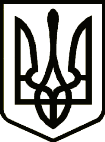                                                        УКРАЇНА ТЕТІЇВСЬКА МІСЬКА РАДАТЕТІЇВСЬКОГО РАЙОНУ КИЇВСЬКОЇ ОБЛАСТІДВАДЦЯТЬ ДРУГА СЕСІЯ СЬОМОГО СКЛИКАННЯ  РІШЕННЯ    м ТетіївПро  надання згоди на прийняттяу комунальну власність  територіальної громади Тетіївської міської ради майна з спільної власності територіальних громад Тетіївського району     З метою впорядкування відносин управління об’єктами спільної власності територіальних громад Тетіївського району, забезпечення ефективності у сфері управління майном комунального підприємства «Комунальне некомерційне підприємство « Тетіївський центр первинної медико-санітарної допомоги» Тетіївської міської ради, відповідно до ст. 140,142,143 Конституції України, ст. 25,26,60  Закону України «Про місцеве самоврядування в Україні», Закону України «Про передачу об’єктів права державної та комунальної власності»,міська рада                                                                           В И Р І Ш И Л А: 1. Надати згоду на прийняття в комунальну власність територіальної громади        Тетіївської міської ради із  спільної власності територіальних громад      Тетіївського району  нежитлове приміщення швидкої допомоги  по вулиці       Цвіткова, 26-Б в м. Тетієві.2. Звернутися до Тетіївської районної ради з клопотанням про передачу      безоплатно в комунальну власність територіальної громади Тетіївської     міської ради із  спільної власності територіальних громад Тетіївського     району  нежитлове приміщення швидкої допомоги  по вулиці Цвіткова, 26-Б      в м. Тетієві.3. Контроль за виконанням рішення покласти на постійну комісію з питань      торгівлі, житлово-комунального господарства, побутового обслуговування,      громадського харчування, управління комунальною власністю, благоустрою,       транспорту, зв"язку.                        Міський голова                                              Р.В. Майструк          12.09.2019 р.          №  691 - 22-VII               Начальник  юридичного відділу                                               Н.М.Складена